The Vikings.The vikings used wool more anything else for making clothes. Clothes were spun and woven by women. They also dyed the clothes with mineral and vegetable dyes of red ,brown,green,yellow or blue.  Viking men wore woolen shirt and long cloth trousers held up with drawstring. On top they wore a sleeved jerking or a three quarter coat with a belt. On their feet they wore socks and soft leather shoes.  Women wore  a long linen dress plain or pleated. Over the dress they wore a long woolen tunic a little like an apron. It was held up with a pair of brooches.  Over the shawl they might wear a shawl. Her legs and feet were covered with thick woolly socks and soft leather shoes. Both men and women wore fur or woolen hats and cloaks in cold weather. The cloaks were fastened at the shoulder with a brooch 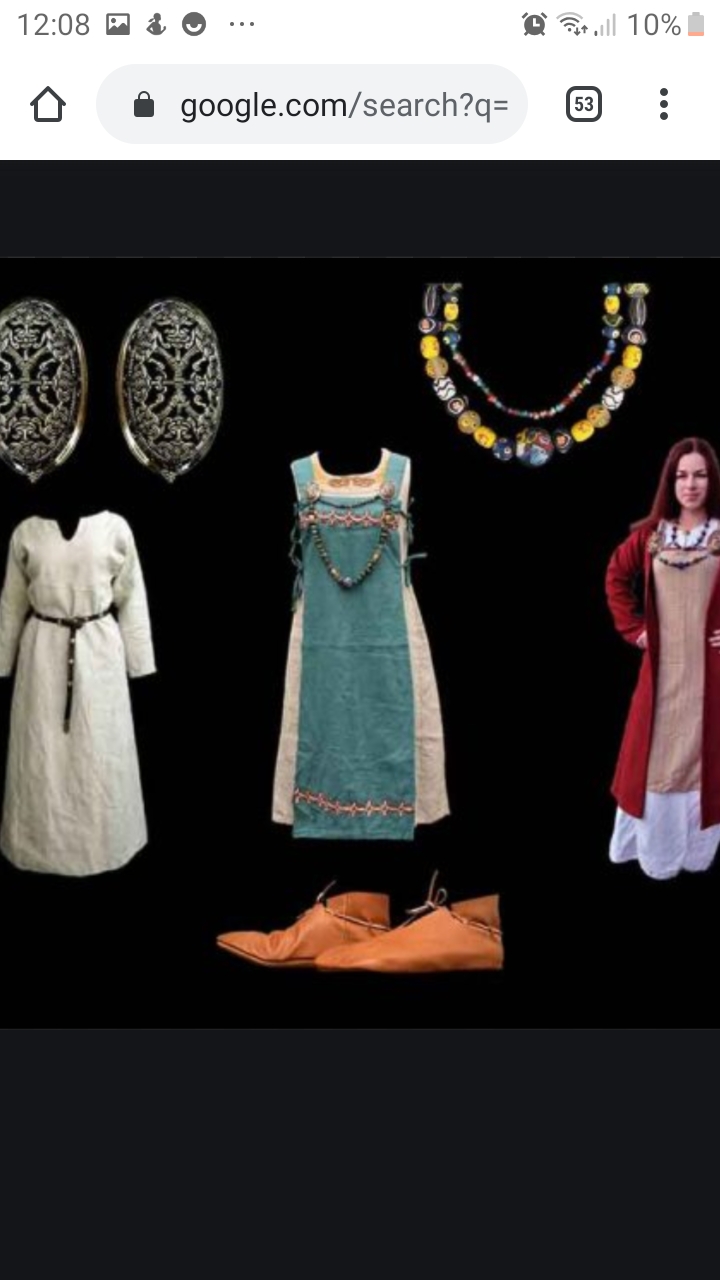 